Read the story of Elizabeth: she arrived in Australia as a prisoner!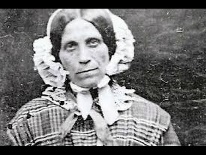 Elizabeth lived in London in 1835. At that time, lots of Londoners were poor and starving. One day, as she passed a bakery, Elizabeth couldn’t resist stealing a piece of bread. Unfortunately, a bobby caught her red-handed. She tried to escape but she couldn’t and was sent to court for that crime.Elizabeth was sentenced to deportation: She was sent to Australia just because of a stolen piece of bread! During the voyage, she met Jane and Oliver who were also deportees. Jane was considered a bad woman because she was a mother and she wasn’t married and her baby was taken away from her, of course! Oliver was so poor that he had no choice but to beg in the streets. Rich people didn’t like beggars, that’s why he was sent away too! Neither Elizabeth nor Oliver nor Jane knew anything about Australia. They couldn’t imagine it was that far away. In fact, it was a 252-day journey.When they arrived at Sydney Cove, they were washed and inspected by some officers. Their names and religion were registered. Then, the men and women were separated and sorted out according to their skills. Most of the men helped to build the Great North Road and the women were sent to the Parramatta female factory to make clothes with wool and linen.Elizabeth didn’t stay very long in the factory and soon opened a little shop. She managed to make quite a lot of money selling tools to gold-diggers! Answer the questions:Who are Elizabeth, Jane and Oliver? Why are they on board?…………………………………………………………………………………………………………………………………………………………. Complete the chart:What happened to them when they arrived in Australia? Write five passive sentences:………………………………………………………………………………………………………………………………………………………………………………………………………………………………………………………………………………………………………………………………………………………………….. ………………………………………………………………………………………………………………………………………………………………………………… ………………………………………………………………………………………………………………………………………………………………………………… ………………………………………………………………………………………………………………………………………………………………………………… What happened to Elizabeth in the end? …………………………………………………………………………………………………………………………………………………………………………….. Find the English for:Être pris la main dans le sac : ………………………………………………………………. Mendier, un mendiant : …………………………………………………………………………………….Laine : …………………………………………………. Lin : ……………………………………………………..Réussir à : …………………………………………………… Selon : …………………………………………………………..NamesCrimes committedElizabethJaneOliver 